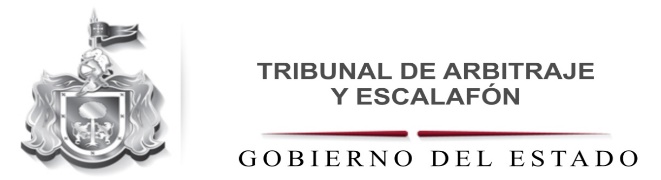 VIÁTICOS 2020
MES NOMBREPUESTO ORIGENDESTINOFECHA DE SALIDA YREGRESODESGLOSE DE VIÁTICOS Y TRANSPORTACIÓNACTIVIDADRESULTADOS OBTENIDOSENERONO HAY REGISTROSFEBREROLic. Samuel Omar Barajas Patiño.Prestador de Servicios Profesionales.Guadalajara, Jalisco.Puerto Vallarta, Jalisco.Salida: 26 de febrero del 2020Regreso: 27 de febrero del 2020Alimentos: $ 1086.00Hospedaje: $ 1,500.00Peajes:         $    996.00Total:            $3,582.00 Reinstalación sobre los expedientes:07/2014-D11489/2012-A11325/2015-A11488/2012-E11864/2012-FAsí como el requerimiento de ejecución  sobre el expediente 1864/2012-FSATISFACTORIOS MARZONO HAY REGISTROSABRILNO HAY REGISTROSMAYO NO HAY REGISTROSJUNIONO HAY REGISTROS